 Jule tapas                                             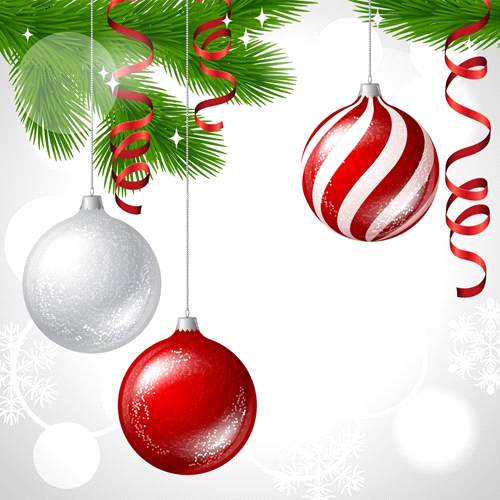   _____ Sild med karrysalat  _____ Lakseroulade med dild dressing  _____ Æg med rejer  _____ Kyllingespyd med artiskok creme  _____ Mini burger med ribbensteg og rødkål  _____ Mini burger med frikadeller og rødkål  _____ Små bagte kartofler fyldt med rørt creme  _____ Surrib med rødbedecreme og sennep  _____ Crossant med hønsesalat  _____ Andebryst på rostibund  _____ Dadler med bacon  _____ 2 slg tapas pølser  _____ Risalamente med kirsebærsovs  _____ Brownie  _____ Brieost med frugt     Lidt salat med chili dressing, Brød med aioli.   Vælg 7 ting incl. Salat og brød for 120,00 pr person.   Ekstra valg kr. 15,00 pr ret  Antal per._______Min.4 personer Dato samt kl.____________   Navn _____________________ Telefon_______________ Grill eXperten 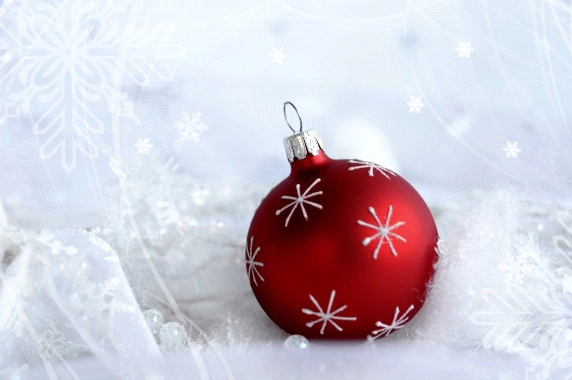             Østergade 28, 6500 Vojens Tlf: 73540110